Ansøgningsskema – støtte til afholdelse af sportsevents i Hørsholm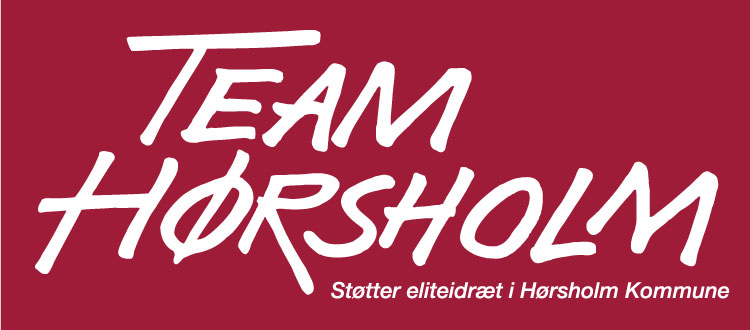 Hørsholm som sportens byTeam Hørsholm støtter store sportsevents i Hørsholm.Team Hørsholm støtter afholdelsen af store sportsevents i Hørsholm.For at komme i betragtning til Team Hørsholm støtte til sportsevents skal arrangementet:være et elitesportsarrangementsom udgangspunkt afholdes i Hørsholmhave international karaktergive byens borgere en ekstraordinær sportslig oplevelseinvolvere det lokale foreningsliv  sætte Hørsholm på det sportslige landkortNedenstående ansøgningsskema skal udfyldes og sendes til Team Hørsholm senest 2 måneder før afholdelse af arrangementet. Udfyld også den næste sideBemærk: Team Hørsholm støtter ikke afholdelse af camps eller mindre sportsevents.Team Hørsholm begrunder ikke afslagTeam Hørsholm støtten bliver udbetalt efter aftale. Ansøgningen sendes elektronisk til Team Hørsholm på teamhorsholm@horsholm.dk Klub/foreningKontaktpersonmail + tlf.nr.ArrangementVi søger om (beløb):Beskrivelse af arrangementet (er der fx tale om en turnering eller landskamp, deltager lokale idrætsudøvere i arrangementet, hvornår afholdes arrangementet mm.):Hvordan mærker byens borgere, at Hørsholm lægger areal til den store sportsbegivenhed:Hvad er strategien for at involvere den lokale forening/det lokale foreningsliv:  Budget for arrangementet skal vedlægges.